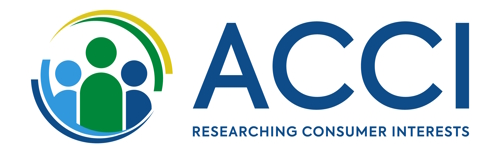 Nomination Form for 2024 ElectionDue: January 31, 2024ACCI’s Nominations and Elections Committee invites you to nominate a member for a leadership position. To nominate, please complete this form and email to admin@consumerinterests.org. Both you and your nominee must be an ACCI member in good standing. Nominators and nominees may be contacted by ACCI. Nominees will be asked to provide some information if they are selected to be on the ballot. Open Positions Include:President-Elect (1 position)Secretary (1 positions)Board Director (2 positions)Nominations and Elections Committee (2 positions)Your Name:				Your Phone Number:			Your Email Address:			Name of Nominee:			Nominee Phone Number:		Nominee Email Address:		Nominee Job Title:			Nominee Organization:		Position Nominated for:		President-Elect (2024-25, President 2025-26, Past President 2026-27)		Secretary (Three years)		Board Director (Three years)		Nominations and Elections Committee (Two years)Have you contacted this person about the nomination?		No		Yes, interest not confirmed		Yes, interest confirmedWhy are you nominating this person? (required)What in this person’s experience (both inside and outside ACCI) that would qualify them for the nominated position?What other leadership qualifications can you highlight about this nominee?